Publicado en Marbella el 25/05/2018 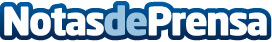 Los nuevos éxitos de Kylie Minogue se podrán encontrar en Specsavers OpticasLa cantante revela detalles sobre la segunda entrega de su colección de gafasDatos de contacto:Georgina ShawResponsable de Prensa Specsavers Opticas952903154Nota de prensa publicada en: https://www.notasdeprensa.es/los-nuevos-exitos-de-kylie-minogue-se-podran Categorias: Moda Sociedad http://www.notasdeprensa.es